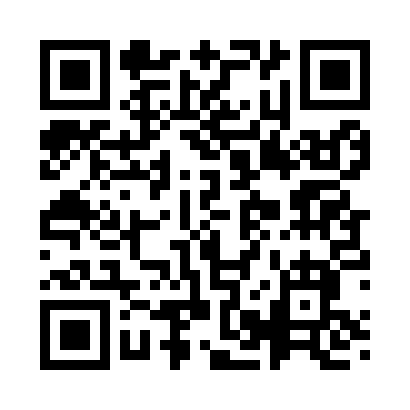 Prayer times for Lidderdale, Iowa, USAMon 1 Jul 2024 - Wed 31 Jul 2024High Latitude Method: Angle Based RulePrayer Calculation Method: Islamic Society of North AmericaAsar Calculation Method: ShafiPrayer times provided by https://www.salahtimes.comDateDayFajrSunriseDhuhrAsrMaghribIsha1Mon4:045:471:235:268:5910:422Tue4:055:481:235:268:5910:423Wed4:055:481:245:268:5810:414Thu4:065:491:245:268:5810:415Fri4:075:501:245:268:5810:406Sat4:085:501:245:268:5810:407Sun4:095:511:245:268:5710:398Mon4:105:521:245:268:5710:389Tue4:115:521:255:268:5610:3710Wed4:125:531:255:268:5610:3711Thu4:135:541:255:268:5510:3612Fri4:145:551:255:268:5510:3513Sat4:165:551:255:268:5410:3414Sun4:175:561:255:268:5410:3315Mon4:185:571:255:268:5310:3216Tue4:195:581:255:268:5210:3117Wed4:205:591:255:268:5210:3018Thu4:226:001:255:268:5110:2919Fri4:236:001:265:268:5010:2720Sat4:246:011:265:268:4910:2621Sun4:266:021:265:258:4910:2522Mon4:276:031:265:258:4810:2423Tue4:286:041:265:258:4710:2224Wed4:306:051:265:258:4610:2125Thu4:316:061:265:248:4510:1926Fri4:336:071:265:248:4410:1827Sat4:346:081:265:248:4310:1728Sun4:356:091:265:238:4210:1529Mon4:376:101:265:238:4110:1430Tue4:386:111:265:238:4010:1231Wed4:406:121:265:228:3910:11